Emergency Ambulance Services CommitteeRegister of recommendations from Audit ReportsEASC Governance Arrangements 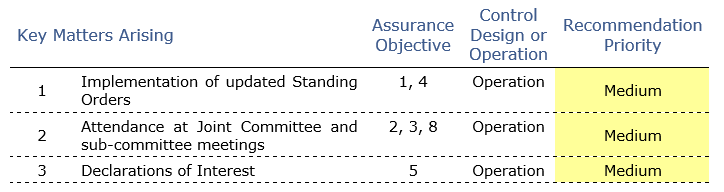 EASC Governance Arrangements EASC Governance Arrangements EASC Governance Arrangements EASC Governance Arrangements EASC Governance Arrangements EASC Governance Arrangements EASC Governance Arrangements Recommendation issuePriority Completion byLeadProgressCompleted  1Implementation of updated model standing orders1.1 Further work should be prioritised to implement the remaining actions required to ensure EASC is compliant with the adopted model Standing Orders.MedJuly 2022GRThe work on the adopted Model Standing Orders will be completed, presented and approved by EASC.Updated list developed and attachedOn target1Implementation of updated model standing orders1.2 Updates on progress to implement the outstanding actions should be reporting to the relevant committee for monitoring.Low July 2022GROutstanding actions will be initially reported at the EAS Joint Committee and following at the next Audit and Risk Committee meeting. Appendix 1On targetOn target2Attendance at Joint Committee and subcommittee meetingsThe importance of attendance at Joint Committee and sub-committee meetings should be re-emphasised collectively and should be followed up with those who regularly miss meetings.MedJuly 2022GRThe Chair of the Committee and sub-committees will write to members in relation to meeting attendance by health board or NHS Trust representation. Attendance information will be included in the Committee and sub-committee annual reports. On target3Declarations of interest3.1 The list of people required to make a declaration of interest should be reviewed for completeness and then completed declarations should be obtained from all.MedJuly 2022GRThe Committee Secretary will review the table of declarations of interest for completeness and will obtain responses from all and present to the EASC.Completed and onlineCompleted3Declarations of interest3.2 The EMRTS sub-committee should require members to make or confirm any declarations of interest at the start of each meeting.LowCompletedMECompleted, added to the Agenda for the EMRTS DAG in December and ongoingCompletedDec 2021